DATE: ____	______HT:  _	_____ WT: __	_____ BP: _____	____ TEMP: 	___PATIENT HISTORY INFORMATIONPATIENT NAME: __________________________________________________ DOB: ______________ AGE: ___________REFERRAL DOCTOR: __________________________ PRIMARY CARE PHYSICIAN: _______________________________Please list pharmacy you would like to have on file:									Please list any medication allergies:											PAIN QUESTIONARECircle the areas of pain. Mark an “X” in areas of numbness.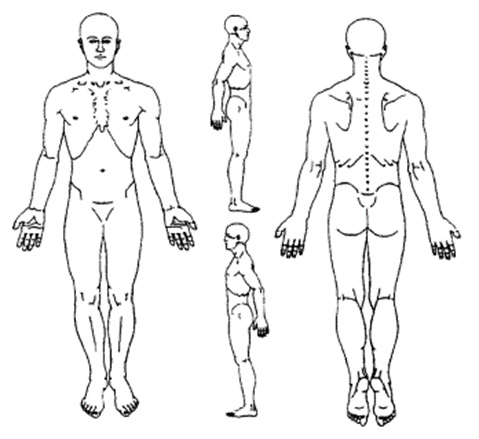 When did the pain start? ________________________	___Where do you feel the most pain?	mostly back		mostly leg R/L	both back and leg mostly neck		mostly arm R/L 		neck and arm other___________________Circle your current pain level:0	     1	2	3	4	5	6	     7	8	9	10At its best: ______ At its worst: ______Would you describe your pain as: dull      sharp      burning      shooting     electric other________________Do you have weakness?    yes      no	 If yes, where? __________________Do you have any of the following sensations in your extremities?  numbness  tingling burning other______________   Any disturbance of:    bowel      bladder    sexual functionIs current pain related to a previous injury/trauma? _____________________________________________Do any of the following increase your pain? Coughing	Sneezing	Straining	Sitting		Lifting		Twisting	Standing	Stress	Cold	Walking 	Sleeping on stomach/back	other__________How many hours do you sleep in a typical night? ____________________ Does your pain affect your sleep?    yes     no   What other doctors have you seen for this condition? __________________________________________________________Are you currently working?   yes     no   If no explain________________________________________________________Is this an active Workers Compensation Case?    yes     no   If yes Carrier: _____________________________________Have you hired an attorney because of this injury?    yes     no   If yes, who? ____________________________________Please check the following for pain interferences. General Activity/Daily Living (bathing, cooking, chores, etc.)	Mood		Walking ability		Relationships with other people 	Enjoyment of Life	other__________________________________________  Please check any of the following you have tried to control your pain.Medications	Physical/Aquatic Therapy	Chiropractor	Acupuncture	Massage Therapy		Hot/Cold Therapy	TENS Unit Circle any of the following problems you are dealing with.Please mark an (X) for any of the following medical conditions you have.Please circle past surgeries:Please mark an (X) for any of the following:Please mark an (X) for any of thefollowing family medical history:Are you allergic to x-ray or contrast dye?    yes    no Explain:________________________________________________List all medications along with prescribing doctor and dose (including blood thinners):																																														What are your expectations/goals in being treated with Pain Management? GeneralMusculoskeletalDermatologyHEENTRespiratoryChange in AppetiteArthralgia’s (joint pain)HivesBlurred VisionCoughFatigueCrepitus (joint popping)InfectionGlaucoma R/LHemoptysis (Coughing Blood)Fever/ChillsDeformityJaundiceCataracts R/LShortness of BreathNight SweatsMuscle LossRashDry MouthWeight GainStiffnessHeadacheWeight LossVertigoDeafnessCardiologyGastroenterologyGenitourinaryNeurologyEndocrinologyChest PainAbdominal PainChange in Urinary HabitDizzinessDiabetesEdema (Swelling)Change in Bowel HabitsIncreased FrequencyNumbnessThyroid ProblemsPalpitationsConstipationHematuriaSeizuresDiarrheaIncontinenceTinglingPsychologyFecal IncontinenceUTIWeaknessAnxietyNauseaHistory of StrokeDepressionVomitingSuicidal IdeationMedical History Yes NoMedical HistoryYes NoHypo/Hyper ThyroidismDiabetes Type 1/2HIV/AIDSHigh CholesterolCarpal Tunnel SyndromeHigh LipidsMigrainesHypertensionCoronary Artery DiseaseBleeding ProblemsCancerRheumatologic DisordersCOPDAsthmaGERDHeart AttackPeripheral Vascular DiseaseBlood ClotsSleep ApneaGI UlcersOsteoarthritis/OsteoporosisKidney ProblemsOther:Liver Problems (Hepatitis)Abdominal SurgeryHernia Repair: Umbilical/InguinalCesarean Section (C-Section)Tonsillectomy/AdenoidectomyHip Replacement R/LKnee SurgeryAmputation: ______________HysterectomyRadiofrequency AblationAppendectomyKnee Replacement R/LSpinal Cord StimulatorArthroscopy Kidney SurgeryPain PumpBack SurgeryNeck SurgeryShoulder SurgeryCarpal Tunnel ReleaseCholecystectomyPacemakerColon SurgeryThyroidectomyGastric Bypass SurgeryTransplantOther: Other: Do you drink Alcohol?Do you Smoke?Do you use Illicit drugs?Marital StatusActivities and HobbiesDisability? yes      noHow much? _______ yes      noHow long? _______ How much? _______  yes      noMarijuana, cocaine, other_____________ Single    MarriedOther:________List:____________________________________ yes      noFamily HistoryMotherFatherCancer   Type:Heart DiseaseBack / Neck painDiabetesMigrainesHigh Blood PressureRheumatoid ArthritisNeurologic Disorder    Type:Other